January 30, 2012Members of Institutions of Higher Education, Emergency ManagementThe Executive Committee has reviewed your submission and found it in compliance with our current Bylaws and Constitution. The Board of Directors, by vote, has accepted the Executive Committee recommendation of approval of your application.  It gives me great pleasure to welcome you, the Institutions of Higher Education, Emergency Management as a formal caucus of the Virginia Emergency Management Association.As you are aware, you must maintain sufficient membership in the Virginia Emergency Management Association in order to retain your status as a caucus.Our Executive Director, Jim Keck, stands ready to provide any assistance you may need in implementation.Sincerely,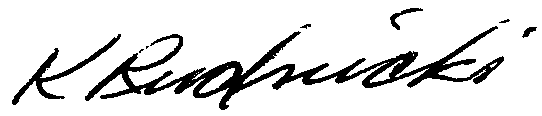 Ken Rudnicki, CEM, F/VPEM2011-2012 Presidentpresident@vemaweb.org